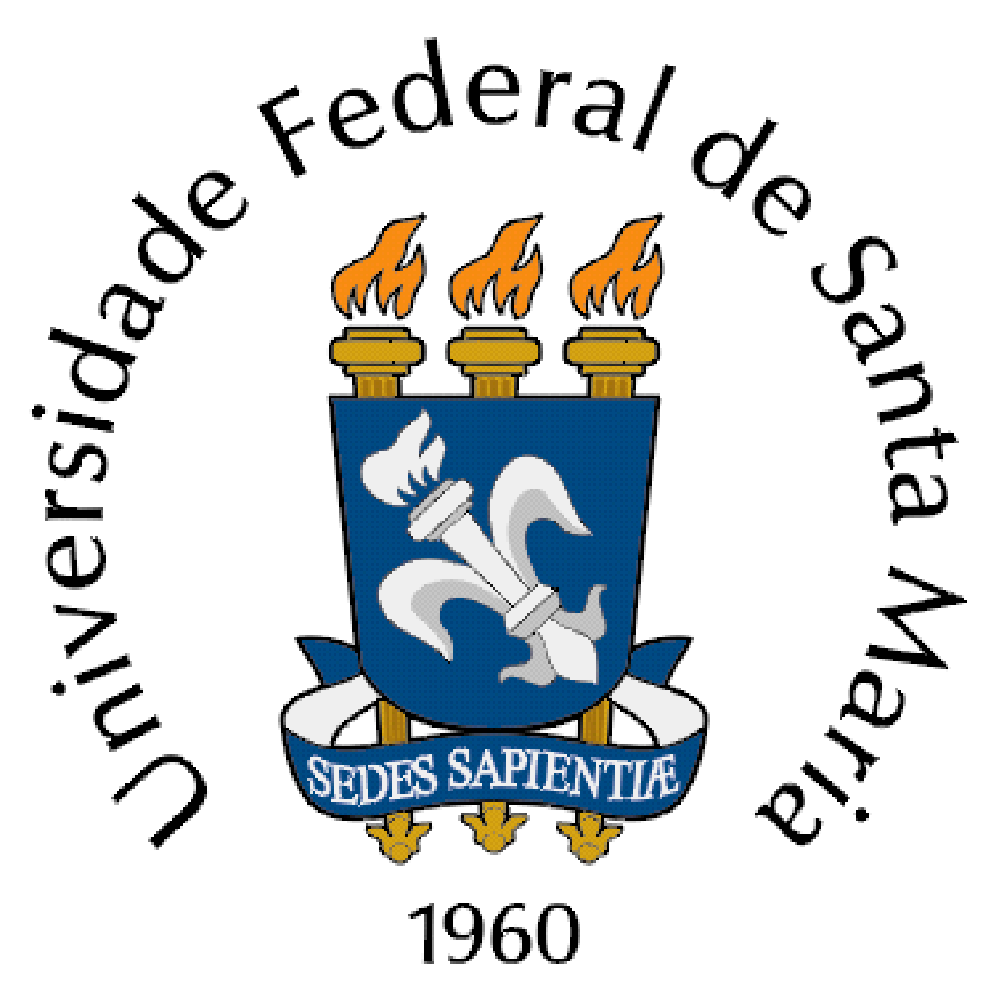 Santa Maria, ___ de novembro de 2022.PLANO DE RECUPERAÇÃO DE ATIVIDADES DO EXPEDIENTE EXCEPCIONAL NOS DIAS DE JOGOS DA SELEÇÃO BRASILEIRA DE FUTEBOL NA COPA DO MUNDO FIFA 2022Em conformidade com a Ordem de Serviço N. 01, de 17 de novembro de 2022.NOME: __________________________________________________________SIAPE: __________________________________________________________LOTAÇÃO:_______________________________________________________	O atendimento e a execução de tarefas seguirão horário fixado na Ordem de Serviço, e as atividades que ficarem acumuladas nos dias de jogos da Seleção Brasileira de Futebol na Copa do Mundo FIFA 2022 serão por mim recuperadas no período de ______________________ a ____________________.	Além disso, havendo interesse premente ou necessidade de serviço, a critério da chefia imediata ou da autoridade superior, poderei ser convocado(a) para comparecer ou realizar atividades em horário de expediente normal, mesmo durante os dias de jogos, sem que isso importe em qualquer compensação ou pagamento de hora-extra._______________________________                                                                                    Assinatura do(a) Servidor(a)Parecer da Chefia Imediata: